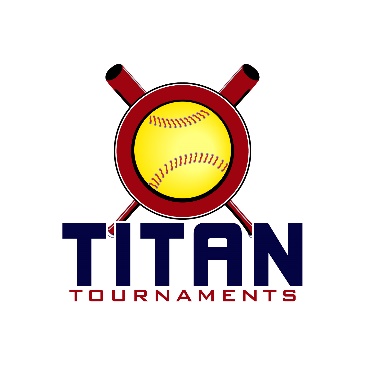 	Thanks for playing ball with Titan!	
Park Address: North Hall Park – 4175 Nopone Rd, Gainesville, GADirector - Casey12U Format: 3 seeding games + single elimination bracket play8U Format: 2 seeding games + double elimination bracket playRoster and Waiver Forms must be submitted to the onsite director upon arrival and birth certificates must be available on site in each head coach’s folder.12U Entry Fee - $375/ Team Gate Fee $125Sanction - $35 if unpaid in 2022Please check out the How much does my team owe document.Run rule is 12 after 3, 10 after 4, 8 after 5. Games are 7 innings if time permits.Pitching rule overview – 1. The pitcher’s pivot foot shall maintain contact with the pitcher’s plate until the forward step. Note: a pitcher may take a step back with the non-pivot foot from the plate prior, during, or after the hands are brought together. 
2. Illegal Pitch – Is a ball on the batter. Note: Runners will not be advanced one base without liability to be put out.The on deck circle is on your dugout side. If you are uncomfortable with your player being that close to the batter, you may have them warm up further down the dugout, but they must remain on your dugout side.
Headfirst slides are allowed, faking a bunt and pulling back to swing is allowed.Runners must make an attempt to avoid contact, but do not have to slide.
Warm Up Pitches – 5 pitches between innings or 1 minute, whichever comes first.Coaches – one defensive coach is allowed to sit on a bucket or stand directly outside of the dugout for the purpose of calling pitches. Two offensive coaches are allowed, one at third base, one at first base.
Offensive: One offensive timeout is allowed per inning.
Defensive: Three defensive timeouts are allowed during a seven inning game. On the fourth and each additional defensive timeout, the pitcher must be removed from the pitching position for the duration of the game. In the event of extra innings, one defensive timeout per inning is allowed.
An ejection will result in removal from the current game, and an additional one game suspension. Flagrant violations are subject to further suspension at the discretion of the onsite director.New to 2022: The pitcher’s pivot foot when pushing off may drag in contact with the ground, but both feet being in the air is also allowed.Note: A pitcher may not “crow hop”, also known as re-planting their pivot foot to push off a second time.12U Seeding Games are 70 minutes finish the inning*Please be prepared to play at least 15 minutes prior to your team’s scheduled start times**12U Bracket Games Are 75 Minutes Finish The Inning**Please be prepared to play at least 15 minutes prior to your team’s scheduled start times*8U Seeding Games are 60 minutes finish the inning*Please be prepared to play at least 15 minutes prior to your team’s scheduled start times*8U Bracket Games are 60 minutes finish the inning*Please be prepared to play at least 15 minutes prior to your team’s scheduled start times*TimeFieldGroupTeamScoreTeam8:303SeedingWarrior FastpitchNorth GA Girls9:503SeedingWarrior FastpitchNorth GA Force9:504SeedingNorth GA GirlsCG Legacy Medlam11:103SeedingNorth GA ForceCG Legacy Medlam12:303SeedingNorth GA ForceNorth GA Girls1:503SeedingWarrior FastpitchCG Legacy Medlam3:103BracketGame 11 Seed4 Seed4:403Bracket 
Game 22 Seed3 Seed6:103Bracket
ChampionshipWinner of Game 1Winner of Game 2TimeFieldGroupTeamScoreTeam11:304SeedingLady Indian OutlawsGA Classics Smith12:404SeedingLady Indian OutlawsFive Star1:504SeedingGA Classics SmithFive StarTimeFieldGroupTeamScoreTeam3:004BracketGame 12 Seed3 Seed4:104Bracket Game 2Winner of Game 11 Seed5:204BracketGame 3Loser of Game 1Loser of Game 26:304BracketChampionshipWinner of Game 2Winner of Game 3“7:40”4“IF” Game
ShootoutLoser of Bracket Championship If It’s Their 1st Bracket LossWinner of Bracket Championship